Naśladujemy Jezusa MiłosiernegoCele katechetyczne – wymagania ogólne– Uświadomienie dzieciom, że Jezus jest miłosierny i kocha ludzi.– Wskazanie dzieciom na potrzebę naśladowania Jezusa.Treści nauczania – wymagania szczegółoweWiedzaDziecko:– wie, że Jezus jest miłosierny,– wie, że Jezus uczy postawy miłosierdzia,– wie, jak pomagać innym.UmiejętnościDziecko:– wykazuje się postawą miłości,– zwraca uwagę na uczynność, życzliwość.Kształtowane postawyDziecko:– chętnie spełnia uczynki miłosierdzia,– śpiewem dziękuje Jezusowi za Jego Miłosierdzie.I. POWITANIE1. Modlitwa: „Zdrowaś Maryjo”.Piosenka: „Bóg nie umarł”https://www.youtube.com/watch?v=T4hR-Qmd28I2. Przypomnienie widomości z poprzedniej katechezy– Kto przyszedł, aby odwiedzić Jezusa w grobie?– Co się wydarzyło przy grobie?– Co powiedział anioł Pański do niewiast?– Kto stanął przed kobietami?– Co Jezus kazał zrobić kobietom?W ramach utrwalenia wiadomości z ostatnich katechez proponuję zabawę:link do prezentacji - nic nie trzeba robić, wystarczy najeżdżać myszką na pola z numerkami.II. ZAPROSZENIE DO SPOTKANIA Z JEZUSEM ZMARTWYCHWSTAŁYM1. Pismo ŚwięteJezus rzekł: «Pewien człowiek schodził z Jerozolimy do Jerycha i wpadł w ręce zbójców. Ci nie tylko że go obdarli, lecz jeszcze rany mu zadali i zostawiwszy na pół umarłego, odeszli. Przypadkiem przechodził tą drogą pewien kapłan; zobaczył go i minął. Tak samo lewita, gdy przyszedł na to miejsce i zobaczył go, minął. Pewien zaś Samarytanin, będąc w podróży, przechodził również obok niego. Gdy go zobaczył, wzruszył się głęboko: podszedł do niego i opatrzył mu rany, zalewając je oliwą i winem; potem wsadził go na swoje bydlę, zawiózł do gospody i pielęgnował go. Następnego zaś dnia wyjął dwa denary, dał gospodarzowi i rzekł: "Miej o nim staranie, a jeśli co więcej wydasz, ja oddam tobie, gdy będę wracał". Któryż z tych trzech okazał się, według twego zdania, bliźnim tego, który wpadł w ręce zbójców?» On odpowiedział: «Ten, który mu okazał miłosierdzie». Jezus mu rzekł: «Idź, i ty czyń podobnie!» (Łk 10, 30-37).Polecam również do obejrzenia film z serii: „Opowieści biblije. Miłosierny Samarytanin”https://www.youtube.com/watch?v=tNa82Sj_30U2. Rozmowa na temat opowiadaniaK. pyta:– Kto schodził z Jerozolimy do Jerycha?– Co się wydarzyło, gdy schodził?– Kto przechodził obok?– Jak się zachował?– Ile osób przeszło obojętnie?– Kto pomógł temu człowiekowi?– W jaki sposób okazał swoją pomoc?– Co to znaczy okazać miłosierdzie?Takim właśnie miłosiernym Samarytaninem jest Pan Jezus. On kocha wszystkich ludzi i każdemu pragnie okazać miłosierdzie. 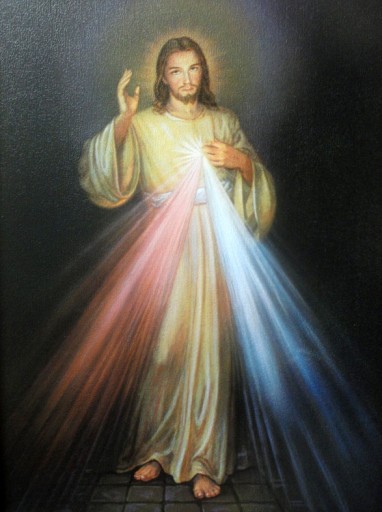 Obraz Jezusa Miłosiernego – Kto jest na tym obrazie?– Jak wygląda? – Co jest najważniejsze w tym obrazie?Centrum obrazu stanowi Serce Jezusa z dwoma wytryskującymi promieniami– Do czego Jezusowi potrzebne jest Serce? Jezus, Sercem kocha swojego Ojca i wszystkich ludzi.Pan Jezus gdy żył na ziemi chodził po swoim kraju i uzdrawiał ludzi chorych, pomagał potrzebującym pomocy, dawał pożywienie głodnym i był dobry dla wszystkich, których spotykał. Dzisiaj również pragnie do nas przemawiać. Czasem bywa tak, że Jezus, który jest w niebie przychodzi na ziemię i pokazuję się jakiejś osobie. Pewnego razu Jezus przyszedł do siostry zakonnej, która miała ona na imię Faustyna. Jezus wyglądał tak jak na tym obrazie. Jedną rękę miał wzniesioną, jak do błogosławieństwa, a drugą dotykał szaty, z której wychodziły dwa promienie, blady i czerwony. Jezus prosił, by siostra Faustyna powiedziała wszystkim ludziom, że Bóg jest dobry, miłosierny, że kocha wszystkich ludzi, przebacza grzechy, które popełniają, jeśli przepraszają Boga i nie chcą więcej źle czynić. Pan Jezus mówił też, że ludzie mają być dobrzy dla siebie nawzajem tak, jak On jest dobry dla wszystkich ludzi. My wszyscy mamy naśladować Pana Jezusa, który będąc na ziemi dobrze czynił wszystkim ludziom. A także mamy słuchać tych słów, które powiedział s. Faustynie, gdy do niej przyszedł. Teraz pomyślimy, jak możemy pomagać innym ludziom. Naśladujemy miłosierdzie Jezusa przez modlitwę za innych ludzi, dobre słowa i czyny. Czasem trudno jest być dobrym, wymaga to od nas wysiłku. Może być tak, że nie będzie nam się chciało komuś pomóc, albo się z kimś pobawić, wtedy trzeba sobie pomyśleć, że nie musi być wszystko tak, by było dobrze dla mnie, ale tak, by też inne dzieci były szczęśliwe. Teraz proszę, aby każde z Was pomyślało jakie dwa dobre uczynki możecie spełnić w najbliższym czasie. 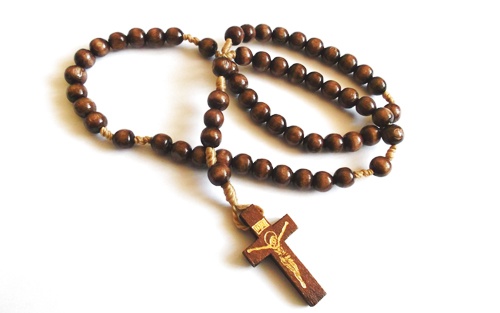 Popatrzcie kochane dzieci na ten różaniec. Z pewnością macie taki lub podobny w domu. Teraz nauczymy się krótkiej modlitwy, którą Pan Jezus polecił Siostrze Faustynie, aby często odmawiała. Szczególnie prosił ją, aby odmawiała tę modlitwę za grzeszników o godzinie piętnastej, ponieważ wtedy Jego serce jest otwarte. Ta modlitwa nazywa się Koronka do Miłosierdzia Bożego. Słowa modlitwy: „Dla Jego bolesnej męki miej miłosierdzie dla nas i całego świata”, te słowa odmawiamy na małych paciorkach różańca, których jest dziesięć, a przed nią jest jeszcze inna, dłuższa modlitwa. Na dużych paciorkach odmawia się następujące słowa: „Ojcze Przedwieczny ofiaruje Ci Ciało i Krew, Duszę i Bóstwo, najmilszego Syna Twojego, a Pana naszego Jezusa Chrystusa, na przebłaganie za grzechy nasze i całego świata”. Na zakończenie dzisiejszego spotkania podałam link do modlitwy Koronką do Bożego Miłosierdzia odmawianą z Promyczkami Dobra. Zachęcam do wspólnej rodzinnej modlitwy.Jezus zawsze czynił dobro wszystkim ludziom, ponieważ nas kocha i chce dla nas dobrze. Tak było kiedyś i tak jest teraz. – Jak Pan Jezus wyglądał, gdy się objawił s. Faustynie? – Co jej powiedział?– W jaki sposób my możemy naśladować Jezusa?Wszyscy powinniśmy naśladować Jezusa, nawet gdyby nam było trudno. 3. PiosenkaMała Armia Jezusa - Faustynahttps://www.youtube.com/watch?v=ZrMBAP9gtlAIII. ODPOWIEDŹ – RADOŚĆ ZE ZMARTWYCHWSTANIA JEZUSA1. PodsumowaniePrzypomnimy sobie teraz jakie były nasze dwa dobre uczynki, które postanowiliśmy zrobić.To będzie wasze zadanie po tej katechezie. Postarajcie się drogie dzieci dzisiaj jeszcze zrobić ten dobry uczynek dla swoich bliskich. 2. Nauka piosenekPolecam piosenki o Miłosierdziu Bożym ze strony internetowej: www.jezuufamtobie.pl/piosenki.phpPiosenka: Radość tchnij w serce mehttps://www.youtube.com/watch?v=BqLp7_XI1a41.Radość tchnij w serce me,  Bym Cię chwalił,  Radość tchnij, proszę, w serce me.  Radość tchnij w serce me,  Bym Cię chwalił,  Bym Cię zawsze chwalił, Panie mój.Ref: Śpiewaj hosanna, śpiewaj hosanna!    Śpiewaj Panu, który Królem jest!    Śpiewaj hosanna, śpiewaj hosanna!    Śpiewaj Panu cały dzień.2.Pokój tchnij w serce me, bym odpoczął,  Pokój tchnij, proszę w serce me.  Pokój tchnij w serce me, bym odpoczął,  Bym w spoczynku także chwalił Cię.3.Miłość tchnij w serce me, abym służył,  Miłość tchnij, proszę w serce me.  Miłość tchnij w serce me, abym służył,  Bym swą służbą także chwalił Cię.4.Wiarę tchnij w serce me, bym się modlił,  Wiarę tchnij, proszę w serce me.  Wiarę tchnij w serce me, bym się modlił,  Bym modlitwą także chwalił Cię.3. Modlitwa na zakończenieJezu ufam Tobie – Dzieci powtarzają trzy razy.Kończąc zwróćmy się do Bożego Miłosierdzia prosząc Pana Boga o łaski potrzebne dla nas wszystkich: https://www.youtube.com/watch?v=fu56WV2fwfYPropozycje:Polecam do obejrzenia filmy religijne z serii: „Aureola - od Stanisława do Karola”Święta Faustynahttps://www.youtube.com/watch?v=WJ9c0lJPCRQoraz:Moja katolicka rodzina Święta Faustyna i Miłosierdzie Bożehttps://www.youtube.com/watch?v=984Jyp65J_Y